Činnosť  reprezentácie do 15 rokov!Po vaľnom zhromaždení dňa 15.5. 2021 bolo  zvolené nové vedenie SZV, ktoré urobilo zmeny aj vo vedení reprezentačných družstiev a to nasledovne: mužskou reprezentáciou bol poverený pán Tkáč ,juniorskou pán Ondrej Kružel+ M.Janiček,- ženskou reprezentáciou bol poverený pán Gribanin. 30.5. bol som poverený reprezentáciou 15-tky a 17-tky. Výkonný výbor urobil výber reprezentantov do 15-tky.  N. Bombová, V. Pašková, R. Závacká, V. Madajová a F. Pagáčik. Títo sa zúčastnili dvoch sústredení a dňa 16.7. boli VV odsúhlasení  na MEJ v Ciechanówe. Príprava bola veľmi krátka a veľmi náročná a to najmä z toho dôvodu, že sústredenie nebolo výcvikové, ale skôr nácvikové. Všetci zúčastnení sa veľmi poctivo pripravovali na túto neľahkú úlohu- lebo to bol ich prvý a hneď medzinárodný reprezentačný štart. Na MEJ sa zistilo čo sme aj očakávali, že žiaľ slovenské mládežnícke vzpieranie do 15 rokov je veľmi obmedzené ohľadom ostatnej európy nielen v kvalite ale aj v kvantite. Čaká ich dlhá, ťažká príprava ak sa chceme dostať do európskej desiatky. Predpoklady na to máme vzhľadom na vek reprezentantiek       ( 3krát ročník 2008).  Prvoradou úlohou jezabezpečiť všestrannú lekársku prehliadku pre celú reprezentáciu a motivovať ostatných vzpieračov ku reprezentácii. Výsledky budú závisieť od mravenčej a ťažkej práci osobných trénerov reprezentantov. Myslím si, že každý podporí túto snahu a  prácu s mládežou pretože bez nej sa nebude vedieť zaobísť ani juniorská ani mužská/ ženská reprezentácia.Čo sa týka 17-ky do reprezentácie boli vybraný nasledovný pretekári V. Sládková 10 ,L Svrčková 10 ,K.Špalek 9 , Š.Strapec 6  ,V Macura 2. Umiestnenia  už boli lepšie-všetci  5 skončili do 10-eho miesta. .Vystúpenie Macuru bolo mimoriadne pozoruhodné a kvalitné-zlatá v trhu ,strieborná v nadhode a v dvojboji zaslúži si pozornosť poďakovanie a podporu celej vzpieračskej  obce. Poďakovanie patrí Štefanovi  Gribaninu ,ktorý veľmi pomohol pri práci  s mladými reprezentantmi ako poďakovanie  aj   Výkonnému výboru za to ,že umožnil štart celej  reprezentácie na MEJ.Vladimír Macura v kategórii dorastencov U17 +102 kg obsadil 2. miesto v dvojboji výkonom 327 kg, 1. miesto v trhu výkonom 151 kg a 2. miesto v nadhode výkonom 176 kg. Počas súťaže vytvoril 9 národných rekordov.Šimon Strapec v kategórii dorastencov U17  do 102 kg obsadil tri krát 6. miesto  za 244 kg v dvojboji, 110 kg v trhu a 134 kg v nadhode.Karol Špalek v kategórii dorastencov U17 do 96 kg obsadil 9. miesto v dvojboji výkonom 246 kg, 11. miesto v trhu výkonom 107 kg a 8. miesto v nadhode výkonom 139 kg.Viktória Sládková v kategórii dorasteniek U17 do 64 kg obsadila 10. miesto v dvojboji výkonom 125 kg, 10. miesto v trhu výkonom 52 kg a 11. miesto v nadhode výkonom 73 kg.Laura Svrčková v kategórii dorasteniek U17 do 76 kg obsadila 7. miesto v dvojboji výkonom 169 kg, 7. miesto v trhu výkonom 75 kg a 6. miesto v nadhode výkonom 94 kg.Filip Pagáčik v kategórii chlapcov U15 do 73 kg obsadil 12. miesto v dvojboji za 185 kg, 13. iesto v trhu výkonom 84 kg a 12. miesto v nadhode za 101 kg.Viktória Madajová v kategórii dievčat U15 do 59 kg obsadila tri krát 13. miesto za 112 kg v dvojboji, 51 kg v trhu a 61 kg v nadhode. Počas súťaže vytvorila 1 slovenský rekord.Ráchal Závacká v kategórii dievčat U15 do 55 kg obsadila tri krát 10. miesto za 114 kg v dvojboji, 53 kg v trhu a 61 kg v nadhode.Nina Bombová v kategórii dievčat U15 do 49 kg obsadila 10. miesto v dvojboji výkonom 101 kg, 11. miesto v trhu výkonom 44 kg a v nadhode 10. miesto výkonom 57 kg. Počas súťaže vytvorila 2 slovenské rekordy.Viktória Pašková v kategórii dievčat U15 do 40 kg obsadila tri krát 9. miesto za 76 kg v dvojboji, 34 kg v trhu a 42 kg v nadhode.Vedúci výpravy: Ing. Štefan GribaninHlavný tréner: Mgr. Ľudovít BuzgóTréner: Andrej Paška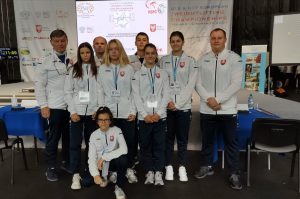 V hodnotení národov  15-ženy=10 miesto 185/4    , muži-18 miesto =41/1                                         17-ženy=16 miesto 105/2  ,  muži=12 miesto=188/3Držme palce tejto mladej reprezentácií ,aby v  budúcnosti boli ešte úspešnejší. Mgr.Ľudovít Buzgó